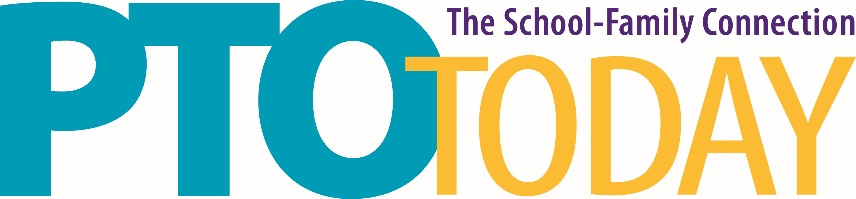 Hartford, CT					October 16, 2018XL CenterFood Sampling RequirementsExhibitors offering food samples must complete a Vendor Temporary Food License Application. Completed application should be sent along with the fee to the Department of Health and Human Services in Hartford, CT at least 30 days prior to the event.  Late fees may be assessed.Additionally, the following information must be emailed to Susan Phillips  sphillips@ptotoday.com no later than October 9, 2018 for approval to sample from the XL Center.Company NameName of Exhibitor(s) on siteContact email or cell phoneItem(s) to be sampled
* Please note: all samples must be 2 oz or smaller.  If you have any questions, please contact Susan Phillips at sphillips@ptotoday.com or 800-644-3561 ext 207.Please be aware that failure to adhere to safe food handling procedures may prohibit you from sampling.